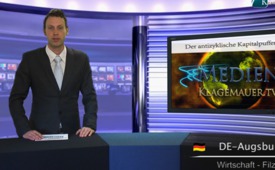 Der antizyklische Kapitalpuffer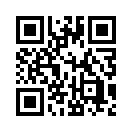 Der Bundesrat führt den antizyklischen Kapitalpuffer ein – wurde kürzlich bekannt gegeben. Dieser bewirkt, dass Schweizer Banken ab dem 30. September mehr Eigenmittel halten müssen.Der Bundesrat führt den antizyklischen Kapitalpuffer ein – wurde kürzlich bekannt gegeben. Dieser bewirkt, dass Schweizer Banken ab dem 30. September mehr Eigenmittel halten müssen. Im Klartext heißt dies, dass die Banken ihre Wohnbauhypotheken mit einem Prozent mehr Eigenmitteln unterlegen müssen als bisher. Von der Regel ausgenommen sind allerdings die Versicherungen. Dies, obwohl Marktkenner ihr Auftreten im Hypothekenmarkt als aggressiv bezeichnen. Siegewinnen m.a.W. große Marktanteile. Für Rainer Skierka, Analyst bei der Bank Sarasin, ist klar: „Die großen Gewinner sind die Versicherer.“ Jetzt bitte S&G Nr. 6/13 nachschlagen und nicht vergessen: „Bei den Bank- und Versicherungsdirektoren einerseits und deren Kontrollbehörden andererseits handelt es sich wechselweise zumeist um ein und denselben Personenkreis. Dieses daraus resultierende Hin- und Herpendeln zwischen den Aufgabenbereichen wird auch, Drehtür-Mechanismus’ genannt.“ Diesem Spiel machen wir jetzt allerdings ein baldiges Ende – über den Weg der Aufklärung!von isQuellen:Sonntagszeitung; aktuell Wirtschaft S. 53, 17. Februar 2013 „Versicherungen bauen vor.“Das könnte Sie auch interessieren:---Kla.TV – Die anderen Nachrichten ... frei – unabhängig – unzensiert ...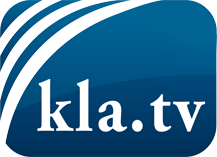 was die Medien nicht verschweigen sollten ...wenig Gehörtes vom Volk, für das Volk ...tägliche News ab 19:45 Uhr auf www.kla.tvDranbleiben lohnt sich!Kostenloses Abonnement mit wöchentlichen News per E-Mail erhalten Sie unter: www.kla.tv/aboSicherheitshinweis:Gegenstimmen werden leider immer weiter zensiert und unterdrückt. Solange wir nicht gemäß den Interessen und Ideologien der Systempresse berichten, müssen wir jederzeit damit rechnen, dass Vorwände gesucht werden, um Kla.TV zu sperren oder zu schaden.Vernetzen Sie sich darum heute noch internetunabhängig!
Klicken Sie hier: www.kla.tv/vernetzungLizenz:    Creative Commons-Lizenz mit Namensnennung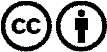 Verbreitung und Wiederaufbereitung ist mit Namensnennung erwünscht! Das Material darf jedoch nicht aus dem Kontext gerissen präsentiert werden. Mit öffentlichen Geldern (GEZ, Serafe, GIS, ...) finanzierte Institutionen ist die Verwendung ohne Rückfrage untersagt. Verstöße können strafrechtlich verfolgt werden.